ТЕОРЕТИЧЕСКОЕ И ЧИСЛЕННОЕ ИССЛЕДОВАНИЕ ОДНОЙ МОДЕЛИ ВОДОНЕФТЯНЫХ СЛОИСТЫХ СТРУКТУРА.М. Блохин, Р.Е. СеменкоИнститут математики им. С.Л. Соболева СО РАН, НовосибирскНовосибирский государственный университет, НовосибирскTHEORETICAL AND NUMERICAL INVESTIGATION OF ONE MODEL OF THE WATER-OIL LAYERED STRUCTURES A.M. Blokhin, R.E. SemenkoSobolev Institute of Mathematics, NovosibirskNovosibirsk state university, NovosibirskWe are concerned with a hydrodynamical model of layered structures at the presence of the electric current. We formulate a linearized stability problem for shock waves and prove its ill-posedness that means instability of shock waves for the given model of layered structures.Then we formulate a linearized stability problem for layered structures and prove that solutions of this problem infinitely grows that means destruction of layered structures at the presence of the small-amplitude alternating electric current. Also we study a parametrical resonance in layered structures.ВведениеИзвестно, что проблема повышения отдачи нефтяных пластов имеет важное значение для современной энергетики. Трудность решения этой проблемы заключается в том, что в процессе эксплуатации в трещиноватых зонах коллекторов формируются водонефтяные слоистые системы, которые, блокируя транспортную структуру коллекторов, выводят значительные нефтеносные области из режимов водного вытеснения. Восстановление проницаемости коллектора возможно лишь в условиях разрушения слоистых водонефтяных структур. В качестве одного из возможных механизмов разрушения таких образований можно рассмотреть параметрический резонанс, возникающий при гармоническом длительном возмущении внешней границы слоистой системы.В работе [1] была предложена система гидродинамических уравнений (в обратимом и необратимом приближениях) для газосодержащих водонефтяных слоистых систем. Некоторые численные результаты исследований явлений параметрической неустойчивости в рамках модели из [1] приведены в работе [2].Однако уже первые исследования возможности организации параметрического резонанса с помощью акустического воздействия указывают на проблему переноса силового воздействия в толщи нефтеносных коллекторов. В этой связи следует отметить, что силовое воздействие, по-видимому, проще обеспечить методами электроразведки. Дело в том, что водонефтяные слоистые системы являются анизотропными диэлектриками, слабо проводящими электрический ток. Следовательно, можно поставить вопрос о развитии параметрической неустойчивости в слоистой системе при протекании переменного электрического тока достаточно малой амплитуды.Целью настоящей работы является вывод системы гидродинамических уравнений для газосодержащих водонефтяных слоистых систем с электрическими токами в присутствии сторонних (объемных) зарядов. Кроме того, в работе будет обсуждаться вывод более простой математической модели слоистых структур в электрогидродинамическом приближении (более подробно об этом приближении см. [3]). Далее будут рассмотрены возможные способы разрушения слоистых структур: с помощью ударных волн, электрогидродинамической неустойчивости при протекании переменного электрического тока и параметрической неустойчивости при возмущении внешней границы. Математическая модельПрежде всего, в работе строится математическая модель, описывающая электрогидродинамику слоистых структур. В основу способа получения гидродинамических уравнений, описывающих движение смеси воды, нефти и газа положен континуальный подход (континуальное приближение). Подробно этот подход описан в монографии [4]. Один из фундаментальных фактов, лежащих в основе континуального подхода, заключается в том, что в континуальном приближении констатируется справедливость законов сохранения массы, импульса, энергии, энтропии. Смесь воды, нефти и газа рассматривается как односкоростной слоистый континуум. Для описания электродинамики слоистых структур используются уравнения Максвелла. В итоге, в работе строится следующая система уравнений:Здесь x=(x1, x2, x3)=(x,y,z) – радиус-вектор, ρ – плотность, v=(v1, v2, v3) – вектор скорости, p – давление, E=(E1, E2, E3) – напряженность электрического поля, Σik – тензор напряжений, U – массовая внутренняя энергия, Q – вектор потока энергии, j – плотность тока, s – энтропия, R – диссипативная функция, T – температура, D – электрическая индукция, ρe – плотность объемных зарядов, Ω - тензор проводимости. Наконец, w=w(t,x1, x2, x3) – функция, описывающая слои. А именно, Здесь u=u(t,x1, x2, x3) – отклонение слоев от равновесного состояния, q – плотность слоев.Неустойчивость ударных волнПри помощи системы (1) в работе исследуется вопрос об устойчивости ударных волн в слоистых структурах. Выводятся соотношения Рэнкина-Гюгонио на сильном разрыве:Здесь[j]=j-j∞ - скачок величины j на разрыве, N – некоторая постоянная,Для уравнений (1),(2) рассматривается следующее кусочно-постоянное (основное) решение:Доказывается, что задача (1),(2), линеаризованная на этом решении, имеет нетривиальные бесконечно растущие решения что означает неустойчивость ударных волн в данной модели слоистых структур.	Электродинамическая неустойчивость	Далее в работе изучается вопрос о возможности организации электродинамической неустойчивости при протекании переменного электрического тока достаточно малой амплитуды. Рассматривается следующее основное решение:Формулируется задача Коши для подсистемы (1), линеаризованной на решении (3):Доказывается, что при определенных условиях на параметры задачи, решения бесконечно возрастают по времени, что означает электродинамическую неустойчивость слоистых структур.	Параметрическая неустойчивость	Наконец, в работе изучается явление параметрического резонанса в слоистых структурах при возмущении внешней границы области. 	Предполагается, что электрическое поле в системе отсутствует, но присутствуют начальные градиенты газовой фазы C:Следуя работе [5], выводится задача Коши для квазилинейного уравнения для отклонения слоев u:При помощи численного метода, разработанного в лаборатории вычислительных проблем задач математической физики Института математики СО РАН, доказывается, что при определенных значениях внутренних и внешних параметров, наблюдается параметрический резонанс слоистых структур (см. рис. 1,2).	Настоящая работа выполнена при поддержке РФФИ (код проекта 10-01-00320-а), СО РАН (междисциплинарный проект № 91, 2009-2010 г.г.).Список литературыDorovsky V.N., Dorovsky S.V. A hydrodynamic model of water-oil layered systems containing gas. Math. Comput. Mod., v.35, pp.751-757.Dorovsky V.N., Belonosov V.S., Belonosov A.S. Numerical investigation of parametric resonance in water-oil structures containing gas. Math. Comput. Mod., 2002, v.36, pp.203-209.Гогосов В.В., Полянский В.А. Электрогидродинамика: задача и приложения, основные уравнения, разрывные решения. Механика жидкости и газа (Итоги науки и техники), 1976, 10, стр.5-85.Блохин А.М., Доровский В.Н. Проблемы математического моделирования в теории многоскоростного континуума. РАН, Сиб. отд-ние, Объед. ин-т геологии, геофизики и минералогии, Ин-т математики, Новосибирск, 1994.Белоносов В. С., Доровский В. Н., Белоносов А. С., Доровский С. В. Гидродинамика газосодержащих слоистых систем. Успехи механики. 2005. Т. 3, N0 2. с. 37-70.(1)(2)(3)(4)(5)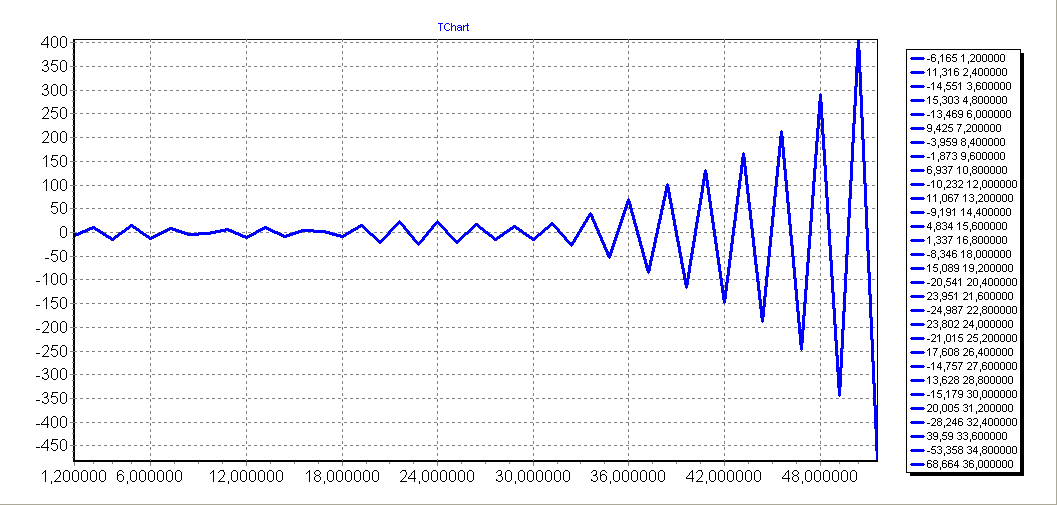 Рис. 1. График функции u, 43 шага по времени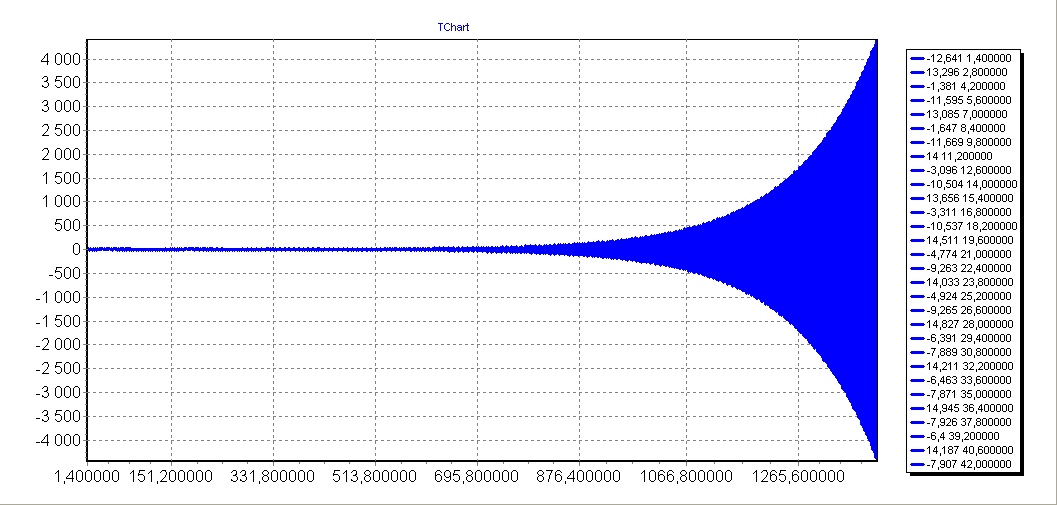 Рис. 2. График функции u, 1000 шагов по времени